Городской округ «Закрытое административно – территориальное образование  Железногорск Красноярского края»АДМИНИСТРАЦИЯ ЗАТО г. ЖЕЛЕЗНОГОРСКПОСТАНОВЛЕНИЕ27.11.2023                                                                                                                     			 № 2401г. Железногорск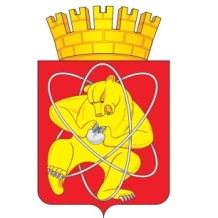 О внесении изменений в постановление Администрации ЗАТО г. Железногорск от 13.07.2022 № 1394 «О принятии решения о предоставлении субсидии на осуществление капитальных вложений в объекты муниципальной собственности ЗАТО Железногорск в 2023-2025 годах»В соответствии со ст.78.2 Бюджетного кодекса Российской Федерации, Федеральным законом от 06.10.2003 № 131-ФЗ «Об общих принципах организации местного самоуправления в Российской Федерации», Уставом ЗАТО Железногорск, постановлением Администрации ЗАТО г. Железногорск от 24.06.2014 № 1207 «Об утверждении Порядка принятия решений о подготовке и реализации бюджетных инвестиций и предоставлении субсидий на осуществление капитальных вложений в объекты муниципальной собственности ЗАТО Железногорск и предоставления права заключать соглашения о предоставлении субсидий на срок, превышающий срок действия лимитов бюджетных обязательств», протоколом заседания комиссии по вопросам социально-экономического развития ЗАТО Железногорск от 20.11.2023 № 6,ПОСТАНОВЛЯЮ:1. Внести изменения в постановление Администрации ЗАТО г. Железногорск от 13.07.2022 № 1394 «О принятии решения о предоставлении субсидии на осуществление капитальных вложений в объекты муниципальной собственности ЗАТО Железногорск в 2023-2025 годах»:1.1. Изложить название постановления в новой редакции:«О принятии решения о предоставлении субсидии на осуществление капитальных вложений в объекты муниципальной собственности ЗАТО Железногорск в 2024-2026 годах».1.2. Изложить пункт 1 постановления в новой редакции:«1. Принять решение о предоставлении субсидии на осуществление капитальных вложений в 2024-2026 годах в рамках муниципальной программы «Реформирование и модернизация жилищно-коммунального хозяйства и повышение энергетической эффективности на территории ЗАТО Железногорск», подпрограммы № 2 «Модернизация и капитальный ремонт объектов коммунальной инфраструктуры и энергетического комплекса ЗАТО Железногорск» на выполнение проектно-изыскательских и строительно-монтажных работ следующего объекта:1.1. Объект «Очистные сооружения, находящиеся по адресу: ЗАТО Железногорск, пос. Подгорный, ул. Дальняя, д.2».1.2. Установить технические характеристики объекта:Проектная мощность объекта – 3468,3м3/сутки, фактическая мощность объекта – 1000м3/сутки, годовой объем сброшенных сточных вод – 500 тыс. куб. метров.1.3. Установить срок разработки проектно-сметной документации с учетом получения положительного заключения государственной экспертизы – не позднее 31.12.2024. Установить срок завершения строительно-монтажных работ – не позднее – 31.12.2026.1.4. Предполагаемая (предельная) стоимость объекта — 165 000 000,00 рублей (сто шестьдесят пять миллионов рублей), в том числе разработка проектно-сметной документации с учетом получения положительного заключения государственной экспертизы – 15 500 000,00 (пятнадцать миллионов пятьсот тысяч) рублей.1.5. Результатом вложения бюджетных инвестиций является: обеспечение очистки сточных вод пос. Подгорный в соответствии с предъявляемыми требованиями.1.6. Главным распорядителем бюджетных средств определить Администрацию ЗАТО г. Железногорск;1.7. Заказчиком определить муниципальное предприятие ЗАТО Железногорск Красноярского края «Жилищно-коммунальное хозяйство».».2. Отделу управления проектами и документационного, организационного обеспечения деятельности Администрации ЗАТО г. Железногорск (В.Г. Винокурова) довести настоящее постановление до всеобщего сведения через газету «Город и горожане».3. Отделу общественных связей Администрации ЗАТО г. Железногорск (И.С. Архипова) разместить настоящее постановление на официальном сайте Администрации ЗАТО г. Железногорск в информационно-телекоммуникационной сети «Интернет».4. Контроль над исполнением настоящего постановления возложить на первого заместителя Главы ЗАТО г.Железногорск по стратегическому планированию, экономическому развитию и финансам Т.В. Голдыреву.5. Постановление вступает в силу после его официального опубликования.Глава ЗАТО г. Железногорск                                                                  Д.М. Чернятин